Anexa Nr. 14    la norma sanitară veterinară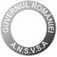 AUTORITATEA NAŢIONALĂ SANITARĂ VETERINARĂ ŞI PENTRU SIGURANŢA ALIMENTELORDIRECŢIA SANITAR-VETERINARĂ ŞI PENTRU SIGURANŢA ALIMENTELOR................................................AUTORITATEA NAŢIONALĂ SANITARĂ VETERINARĂ ŞI PENTRU SIGURANŢA ALIMENTELORDIRECŢIA SANITAR-VETERINARĂ ŞI PENTRU SIGURANŢA ALIMENTELOR................................................AUTORIZAŢIE SANITAR-VETERINARĂNr. ......... din .............AUTORIZAŢIE SANITAR-VETERINARĂNr. ......... din .............    Directorul Direcţiei sanitar-veterinare şi pentru siguranţa alimentelor ..........................., având în vedere cererea şi documentaţia înregistrată la nr. ......, din data ............ adresa completă ................................., în baza Referatului de evaluare nr. ............. întocmit de ........................, medic veterinar oficial în cadrul Circumscripţiei Sanitar-Veterinare Zonale ..................., în temeiul prevederilor Ordonanţei Guvernului nr. 42/2004 privind organizarea activităţii sanitar-veterinare şi pentru siguranţa alimentelor, aprobată cu modificări şi completări prin Legea nr. 215/2004, cu modificările şi completările ulterioare, şi al normelor şi măsurilor sanitare veterinare în vigoare:    Directorul Direcţiei sanitar-veterinare şi pentru siguranţa alimentelor ..........................., având în vedere cererea şi documentaţia înregistrată la nr. ......, din data ............ adresa completă ................................., în baza Referatului de evaluare nr. ............. întocmit de ........................, medic veterinar oficial în cadrul Circumscripţiei Sanitar-Veterinare Zonale ..................., în temeiul prevederilor Ordonanţei Guvernului nr. 42/2004 privind organizarea activităţii sanitar-veterinare şi pentru siguranţa alimentelor, aprobată cu modificări şi completări prin Legea nr. 215/2004, cu modificările şi completările ulterioare, şi al normelor şi măsurilor sanitare veterinare în vigoare:    Dispune:    Dispune:    AUTORIZAREA SANITAR-VETERINARĂ A UNITĂŢII ................... din localitatea .............., strada .......... nr. ......, sectorul ....., codul ........, judeţul ..................., aparţinând .............................. pentru următoarele activităţi:    AUTORIZAREA SANITAR-VETERINARĂ A UNITĂŢII ................... din localitatea .............., strada .......... nr. ......, sectorul ....., codul ........, judeţul ..................., aparţinând .............................. pentru următoarele activităţi:UnitateActivitate*)Activitate*)123456    NOTĂ:    *) se înscriu toate activităţile pentru care se acordă autorizaţia sanitar-veterinară conform normelor sanitare veterinare în vigoare; nerespectarea condiţiilor care au stat la baza emiterii prezentei autorizări, schimbarea profilului sau efectuarea altor activităţi atrage, după caz, suspendarea sau retragerea în vederea anulării a autorizaţiei sanitar-veterinare, precum şi sancţionarea contravenţională sau penală, conform legislaţiei în vigoare.Director,(nume, prenume, semnătura şi ştampila)